新 书 推 荐中文书名：《科斯坦扎：一尊浴火重生的女性半身像》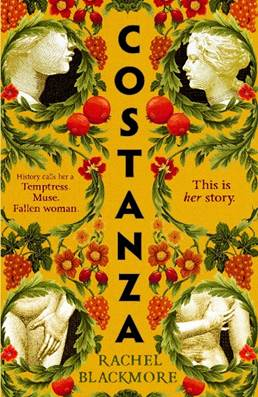 英文书名：COSTANZA作    者：Rachel Blackmore出 版 社：Dialogue Books代理公司：Blake Friedmann/ANA/Conor页    数：336页出版时间：2024年8月代理地区：中国大陆、台湾审读资料：电子稿类    型：女性小说版权已授：意大利、西班牙、巴西内容简介：数世纪以来，作为意大利巴洛克雕塑家乔凡尼·洛伦佐·贝尔尼尼（Gian Lorenzo Bernini）的缪斯，佛罗伦萨巴杰洛国家博物馆珍藏半身像的模特，科斯坦扎·皮克洛米尼（Costanza Piccolomini）闻名整个雕塑艺术圈。然而，除了冰冷的大理石块，以及史书上不光彩的名声，从未有人真正讲述过她的故事。这本迷人的小说中，瑞秋赋予了科斯坦扎声音，让她向读者们开辟自己的道路。1636年，意大利陷入三十年战争的泥潭。科斯坦扎·皮克洛米尼是历史闻名的缪斯，也是一名妖妇和浪荡女人。《科斯坦扎》是她的故事。战火纷飞的罗马，鹅卵石街道上充斥着流言蜚语和罪恶。著名雕塑家、罗马上流社会的明星乔凡尼·洛伦佐·贝尔尼尼有着乌黑的目光与深邃的性格。科斯坦扎·皮克洛米尼原本是一位年轻的正派妻子，遇见贝尔尼尼后，一切都变了。两人一见钟情。秘密恋情激情四射，欲火焚身。偷吻和私通愈加频繁，科斯坦扎的声誉岌岌可危。同时，贝尔尼尼有一个危险的欲望：让科斯坦扎永世不朽。他发誓不仅要占有她的身心，而且要占有她的灵魂与名誉——通过大理石雕像。贝尔尼尼揭开帷幕，展示科斯坦扎雕像的瞬间，标志着科斯坦扎情人身份的暴露，也标志着两人关系的结束和丑闻的开始，震惊整个罗马社会。贝尔尼尼宁愿毁掉科斯坦扎，也不让她离开自己。背叛、抛弃、驱逐似乎是科斯坦扎故事注定的结局。但科斯坦扎不是一般女人：她将凤凰涅槃，浴火重生……作者简介：瑞秋·布莱克默（Rachel Blackmore），出生于伯明翰，在东北部度过了童年，而后居住于中部地区。她曾在伦敦国王学院学习历史，对女性史感兴趣。在短暂从政后，瑞秋在企业沟通领域建立了高级职业生涯。她获得《时尚芭莎》2021年短篇小说比赛的亚军，获得爱尔兰作家中心2022年小说展（Irish Writers Centre 2022 Novel Fair）的冠军。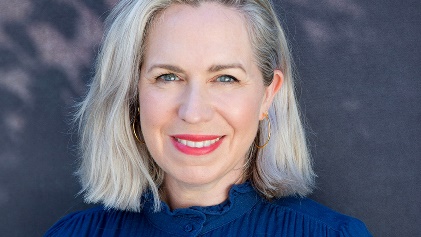 感谢您的阅读！请将反馈信息发至：版权负责人Email：Rights@nurnberg.com.cn安德鲁·纳伯格联合国际有限公司北京代表处北京市海淀区中关村大街甲59号中国人民大学文化大厦1705室, 邮编：100872电话：010-82504106, 传真：010-82504200公司网址：http://www.nurnberg.com.cn书目下载：http://www.nurnberg.com.cn/booklist_zh/list.aspx书讯浏览：http://www.nurnberg.com.cn/book/book.aspx视频推荐：http://www.nurnberg.com.cn/video/video.aspx豆瓣小站：http://site.douban.com/110577/新浪微博：安德鲁纳伯格公司的微博_微博 (weibo.com)微信订阅号：ANABJ2002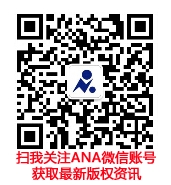 